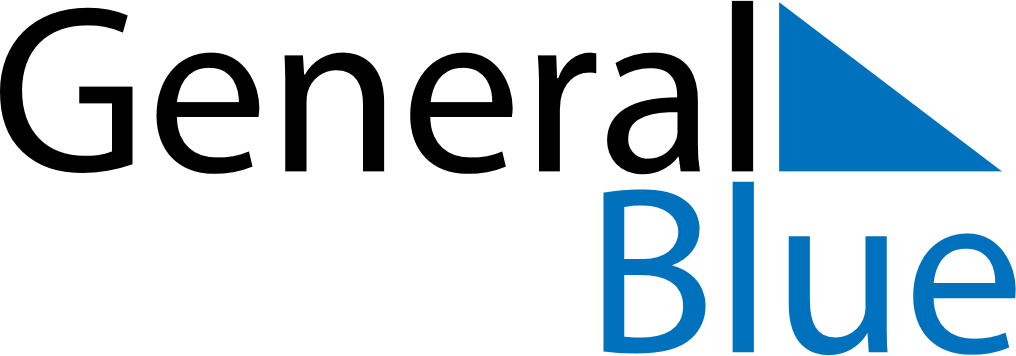 June 2027June 2027June 2027June 2027South AfricaSouth AfricaSouth AfricaSundayMondayTuesdayWednesdayThursdayFridayFridaySaturday1234456789101111121314151617181819Youth Day2021222324252526Father’s Day27282930